PRELIMINARY ENTRY / MEN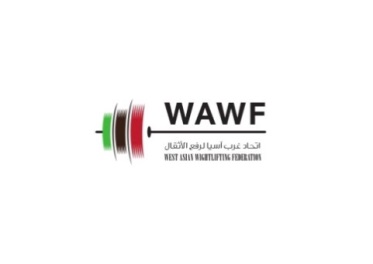 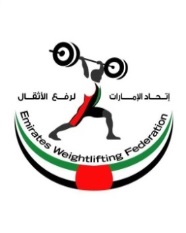 The Preliminary Entry Form must be submitted to the Organizing Committee prior to 25th Dec 2019.Emirates Weightlifting FederationTel: +97142734455 Email: uaewf@eim.aeCountry : ……………………………………………………….. Signature …………………………………Date : …………………………………PRELIMINARY ENTRY / Women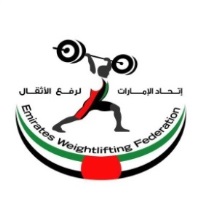 The Preliminary Entry Form must be submitted to the Organizing Committee prior to 25th Dec 2019.Emirates Weightlifting FederationTel: +97142734455 Email: uaewf@eim.aeCountry : ……………………………………………………….. Signature …………………………………Date : …………………………………FINAL ENTRY / MEN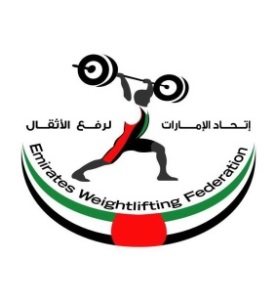 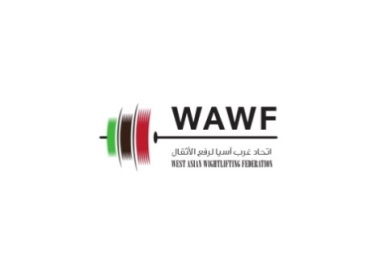 The Final Entry Form must be submitted to the Organizing Committee prior to 25th Jan 2020.Emirates Weightlifting FederationTel: +97142734455 Email: uaewf@eim.aeCountry : ……………………………………………………….. Signature …………………………………Date: ……………………………………………………FINAL ENTRY / Women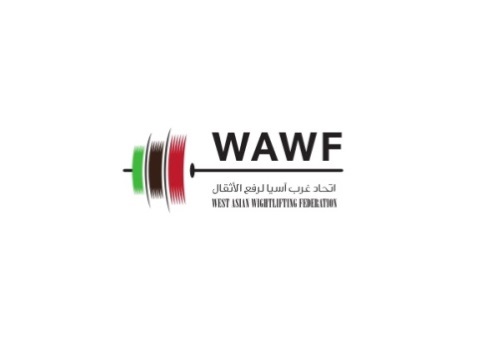 The Final Entry Form must be submitted to the Organizing Committee prior to 25th Jan 2020.Emirates Weightlifting FederationTel: +97142734455 Email: uaewf@eim.aeCountry : ……………………………………………………….. Signature …………………………………Date: ……………………………………………………No.CATGiven NamesGiven NamesFamily NamesFamily NamesADAMS IDDate of BirthDD/MM/YYYYEntryTotalArrival dateDeparture Date12345678910RROFFICIALSOFFICIALSOFFICIALSOFFICIALSOFFICIALSOFFICIALSOFFICIALSOFFICIALSOFFICIALSOFFICIALSOFFICIALSOFFICIALSNo.Given NamesGiven NamesFamily NamesFamily NamesGenderDate of BirthDD/MM/YYYYDate of BirthDD/MM/YYYYPositionArrival dateDeparture Date12345678910RRNo.CATGiven NamesGiven NamesFamily NamesFamily NamesADAMS IDDate of BirthDD/MM/YYYYEntryTotalArrival dateDeparture Date12345678910RROFFICIALSOFFICIALSOFFICIALSOFFICIALSOFFICIALSOFFICIALSOFFICIALSOFFICIALSOFFICIALSOFFICIALSOFFICIALSOFFICIALSNo.Given NamesGiven NamesFamily NamesFamily NamesGenderDate of BirthDD/MM/YYYYDate of BirthDD/MM/YYYYPositionArrival dateDeparture Date12345678910RRNo.Bodyweight   CategoryGiven NameGiven NameFamily namesADAMS IDDate of Birth  DD/MM/YYYYEntryTotalArrivaldateArrival timeFlight No.DepartureDateDeparture time, Flight No.Passport No.12345678910RROFFICIALSOFFICIALSOFFICIALSOFFICIALSOFFICIALSOFFICIALSOFFICIALSOFFICIALSOFFICIALSOFFICIALSOFFICIALSOFFICIALSOFFICIALSNo.Given NameGiven NameFamily namesFamily namesGenderDate of BirthDD/MM/YYYYPositionArrivalDateArrival time Flight No.DepartureDateDeparture time, Flight No.Passport No.12345678910RRNo.Bodyweight   CategoryGiven NameGiven NameFamily namesADAMS IDDate of Birth  DD/MM/YYYYEntryTotalArrivaldateArrival timeFlight No.DepartureDateDeparture time, Flight No.Passport No.12345678910RROFFICIALSOFFICIALSOFFICIALSOFFICIALSOFFICIALSOFFICIALSOFFICIALSOFFICIALSOFFICIALSOFFICIALSOFFICIALSOFFICIALSOFFICIALSNo.Given NameGiven NameFamily namesFamily namesGenderDate of BirthDD/MM/YYYYPositionArrivalDateArrival time Flight No.DepartureDateDeparture time, Flight No.Passport No.12345678910RR